WYPRAWKA DLA ODDZIAŁU PRZEDSZKOLNEGO 0A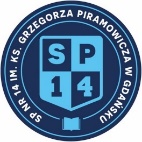 2024/25plecakpiórnik (ołówek, gumka, nożyczki, kredki, klej)blok techniczny i rysunkowy A3 - biały i kolorowyblok techniczny i rysunkowy A4 - biały i kolorowyplastelinapastele2 teczki ubrania na zmianę w podpisanym workustrój na gimnastykę w podpisanym workuryza papierufarby plus 3 pędzelki różnej wielkościchusteczki higieniczne w kartoniku x 2mokre chusteczki x 2kolorowankakolorowe kredyobuwie na zmianęProsimy, aby wszystkie rzeczy były podpisane imieniem 
i nazwiskiem.Można przynieść również gry, piłkę itp. do wykorzystania podczas pobytu na boisku lub placu zabaw.Pakiety edukacyjne wydawnictwa Mac pt. Strefa Przedszkolaka B+" w których skład wchodzą: karty pracy 1-4, wyprawka plastyczna, litery i liczby, kodowaniai diagnoza gotowości szkolnejbędzie można kupić na pierwszym zebraniu w sierpniu; koszt to 175 zł.